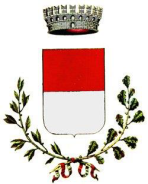            COMUNE DI CASOLE D’ELSA(Provincia di Siena)Modello osservazioni/proposteAl Responsabile prevenzione della corruzione eper la trasparenza del Comune di CASOLE D’ELSAOGGETTO: Aggiornamento del Piano triennale di prevenzione della corruzione (PTPC) periodo 2021/2023 (PTCP) del Comune di CASOLE D’ELSA.Il sottoscritto (cognome e nome)  ________________________________________________nato il __________________  a  (luogo di nascita) ___________________________________e residente a ________________________  in _______________________________________in qualità di _________________________________________________________________(indicare la categoria di appartenenza, o se  privato cittadino)formula le seguenti osservazioni e/o proposte relative al Piano triennale di prevenzione della corruzione (PTPC) ………………………………………………………………………………………………………………………………………… …….……………………………………………………………………………..…………………………………………………… ……………………………………………………………………………………………………………………………..…………. ………………………………………………………………………………………………………………………………………… ………………………………………………………………………………………………………………………………………… …………………………………………………………………………………………………………………………………………Informativa ai sensi del D.Lgs. 30/6/2003 n.196 (Codice in materia di protezione dei dati personali) Si informa che: Il trattamento dei dati raccolti sarà improntato ai principi di correttezza, liceità e trasparenza. I dati forniti saranno utilizzati dal Comune di CASOLE D’ELSA. I dati raccolti saranno trattati, anche con strumenti informatici, nell’ambito del procedimento per il quale la presente viene resa.Data………………… Firma…………………………………